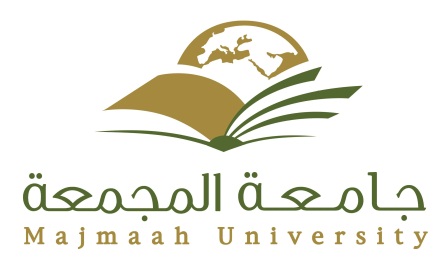 محضر تسليم جوال/أو........بيانات الطالب: 	تاريخ التسليم:   /   /   143هـ                           وقت التسليم: .............         نوع الجهاز:..........................................................اسم المستلم:............................                التوقيع:........................ اسم المسلّم :........................ المسمى الوظيفي:............................. التوقيع:......................الاسم الرباعيرقم الهويةالكليةالقسمالرقم الجامعيالعام الجامعيالفصل الدراسيرقم الجوالرقم جوال ولي الامرالبريد الإلكتروني 